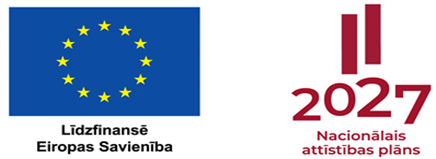 Latvijas nacionālais stends izstādē "Cosmoprof Worldwide Bologna 2024" Boloņā (Itālijā),2024. gada 21. – 23. martsLatvijas Investīciju un attīstības aģentūra (LIAA) aicina Latvijas dabīgās kosmētikas un skaistumkopšanas produktu ražotājus pieteikties dalībai nacionālajā stendā starptautiskajā izstādē "COSMOPROF WORLDWIDE BOLOGNA 2024", kas norisināsies no 2024. gada 21. līdz 23. martam Boloņā (Itālijā)."COSMOPROF WORLDWIDE BOLOGNA" ir apstiprināts kā pasaulē vadošais pasākums visās kosmētikas industrijas nozarēs, ko apmeklē vairāk nekā 253 400 apmeklētāji, tanī skaitā nozares profesionāļi no 150 valstīm, un vairāk nekā 2900 izstādes dalībnieki no 64 valstīm. Izstāde ir augsti novērtēta, jo pulcē ietekmīgākos nozares speciālistus un tā ir iespēja uzņēmējiem paplašināt biznesu,  prezentēt savus unikālos, dabīgos produktus un inovācijas, kā arī pašiem izpētīt, kas nozarē ir pats aktuālākais, jaunākais un inovatīvākais konkrētajā brīdī.Plānotā LIAA kopstenda platība ir 32  m2 un ne vairāk kā 5 uzņēmumu dalība. Šogad pirmo gadu atradīsimies 21.hallē, kas veltīta “Green and Organic” produktiem. Līdz ar to arī tiem uzņēmumiem, kas piesakās, ir jāatbilst šim dabīgās kosmētikas konceptam. Ja dalībai stendā pieteiksies mazāk kā 3 dalībnieki, LIAA patur tiesības nacionālo stendu atcelt.Dalībnieku atlasi dalībai nacionālajā stendā veiks LIAA pēc pieteikumā iesniegtās informācijas. Dalībai tiks apstiprināti uzņēmumi, kuri ieguvuši augstāko punktu skaitu atbilstoši atlases kritērijiem šeit.Stenda dalībniekiem pašiem, vai, kooperējoties savā starpā, ir jāorganizē savu eksponātu transportu uz izstādi un no izstādes, kā arī ir jāveic šo pakalpojumu apmaksa.Cita svarīga informācija:•	Stenda konceptu izstrādās un par dalībnieku izvietojumu stendā lems LIAA;•	Angļu valodas pārzināšana ir obligāta prasība izstādes dalībniekiem;•	Dalībniekiem ir jārēķinās ar savu pārstāvju komandējuma (transports, naktsmītne, dienas nauda), kā arī ar viesnīcas rezervēšanas un citām izmaksām.Pieteikties līdz 2023. gada 29. decembrim: šeit. Pieejamais atbalsts:Nacionālā stenda organizatoriskie izdevumi (izstādes platības noma, stenda konstrukcijas izgatavošanas un uzstādīšanas izmaksas, uzņēmumu reģistrācijas maksa izstādē utml. izdevumi) 100% apmērā tiks finansēti no darbības programmas Eiropas Savienības kohēzijas politikas programmas 2021.–2027. gadam 1.2.3. specifiskā atbalsta mērķa "Veicināt ilgtspējīgu izaugsmi, konkurētspēju un darba vietu radīšanu MVU, tostarp ar produktīvām investīcijām" 1.2.3.1. pasākuma "Atbalsts MVU inovatīvas uzņēmējdarbības attīstībai" projekta Nr.1.2.3.1/1/23/I/001  “MVU inovatīvas uzņēmējdarbības attīstība” eksporta atbalsta nodrošināšana piešķirtā atbalsta  saskaņā ar Ministru kabineta 2023. gada 13.jūlija noteikumiem Nr. 407 „Eiropas Savienības kohēzijas politikas programmas 2021.–2027. gadam 1.2.3. specifiskā atbalsta mērķa "Veicināt ilgtspējīgu izaugsmi, konkurētspēju un darba vietu radīšanu MVU, tostarp ar produktīvām investīcijām" 1.2.3.1. pasākuma "Atbalsts MVU inovatīvas uzņēmējdarbības attīstībai" īstenošanas noteikumi”.Uz atbalstu dalībai stendā var pieteikties komersanti, biedrības un nodibinājumi, kuri atbilst sīko (mikro), mazo un vidējo saimnieciskās darbības subjektu (komercsabiedrību) statusam, saskaņā ar Komisijas 2014. gada 17. jūnija Regulas (ES) Nr.651/2014 1. pielikums. Komersantiem, kuri neatbilst šīm prasībām, visas izmaksas būs jāsedz no saviem līdzekļiem.Lai saņemtu ES finansiālu atbalstu, nepieciešams noslēgt jaunu līgumu ar LIAA par atbalsta saņemšanu. Plašāka informācija pieejama tīmekļvietnēs www.liaa.gov.lv un www.business.gov.lv.De minimis atbalsta apjoms būs zināms pēc dalībnieku apstiprināšanas un stenda organizatorisko izdevumu precizēšanas.Informācija par pasākumu:Baiba Bērziņa, Vecākā projektu vadītāja
Eksporta veicināšanas nodaļa
Ārējās tirdzniecības veicināšanas departaments
Latvijas Investīciju un attīstības aģentūra
Pērses iela 2, Rīga, LV-1442
Tālrunis: +371 26497485
E-pasts: baiba.berzina@liaa.gov.lv 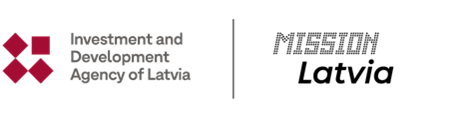 